Муниципальное бюджетное образовательное учреждение«Далырская средняя общеобразовательная школа» муниципального района «Верхневилюйский улус (район)» Республики Саха (Якутия)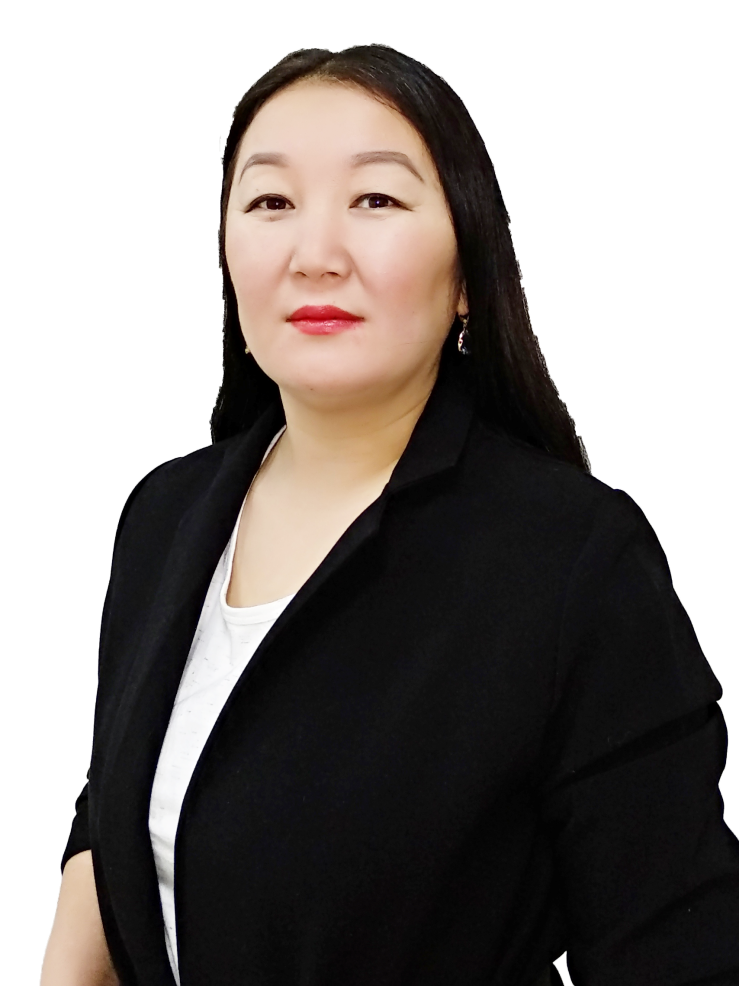 Семенова Лилия АлексеевнаУчитель начальных классовФ.И.О.  Семенова Лилия АлексеевнаДата рождения: 29.04.2020 год.Образование: высшее.Якутский государственный  университетим.М.К.Аммосова, 2005 год, по специальности: «Педагогика и методика начального образования», квалификация-учитель начальных классов.Педагогический стаж– 19 лет, Квалификационная категория первая, 2015Нагрудной знак:“Надежда Якутии”I.Публичное представление собственного инновационного педагогического опытаII. Мониторинг применения УУД на уроке по результатаманализа урокаВ 2015-2016 учебном году я выпустила 4 класс со 100% успеваемостью и качеством обученности57%.  На хорошие оценки работу выполнили 8 учеников, что составляет 57% качества. 14учеников, в том числе 6 хорошистов и 2 отличника завершили обучение на ступени начального общего образования и переведены на следующую ступень общего образования.  В 2018-2019 учебном году я выпустила 3 класс со 100% успеваемостью и качеством обученности56%.  На хорошие оценки работу выполнили 9 учеников, что составляет 57% качества. 16 учеников,  в том числе 6 хорошистов и 3 отличника.Качество успеваемости и обученностиКачество знаний обучающихся по итогам школьного мониторинга:Результаты сформированности Универсальных Учебных Действий учащихсяЦель мониторинга уровня сформированности УУД: определить уровеньинтеллектуальной и психологической готовности обучающихся к обучению по ФГОС.Личностные УУД Тест «Беседа о школе»(модифицированная методика Т.А.Нежновой, А.Л.Венгера, Д.Б.Эльконина).Цель:  -  выявление сформированности внутренней позиции школьника            -  выявление мотивации ученияОцениваемые УУД: действия, направленные на  определение своего отношения к поступлению в школу и школьной действительности; действия, устанавливающие смысл учения.Уровни  сформированности  внутренней  позиции   школьникаРегулятивные УУД Проба на внимание(поиск различий в изображениях по методике П.Я.Гальперина)Цель: выявление умения находить различия в объектах.Оцениваемые УУД:  регулятивное действие контроля; познавательное действие сравнения с установлением сходства и различий.Уровни сформированности контроля (внимания)Анализ результатов тестов познавательного УУД  Проба  на  определение  количества  слов  в  предложении.Цель:  выявление умения  ребенка различать  предметную и  речевую  действительность.Оцениваемые УУД:  познавательные  знаково-символические действия, умение дифференцировать план знаков  и  символов и предметный  план.Форма и ситуация оценивания: индивидуальная беседа с  ребенком.Коммуникативные  УУД Методика «Левая и правая стороны»(методика Пиаже)Оцениваемые УУД: действия, направленные на учет позиции собеседника (партнера).2 класс3 классIII. Использование в педагогической деятельности современных образовательных технологий, в том числе и ИКТ:Уроки строю таким образом, чтобы один вид деятельности сменялся другим, провожу физкультминутки, упражнения для снятия зрительного и мышечного напряжения, для активизации умственной деятельности. Главными итогами своей педагогической деятельности считаю-Создание комфортного психологического микроклимата -Положительно отношение учащихся к школе, обучению-Заинтересованность в результатах своей учебной деятельности (повысился уровень школьной мотивации)-Создание условий для активного включения в образовательный процесс всех учащихся, в том числе и с низким уровнем обучаемости.Проекты нашего классаРезультатом использования ИКТ стало создание:- Презентации MicrosoftOfficePowerPoint (с элементами анимации):- «А ваш ребенок готов к школе?»;          - «Ийэбин таптыыбын»;          - «Что в имени моем…»IV. Позитивные результаты внеурочной деятельности по учебным предметамВнеурочная деятельность - неотъемлемая часть образовательного процесса. Школа после уроков - это мир творчества, проявления и раскрытия каждым ребёнком своих интересов, своих увлечений, своего «Я».   Важно заинтересовать ребёнка занятиями после уроков, чтобы школа стала для него вторым домом, что даст возможность превратить внеурочную деятельность в полноценное пространство воспитания и образования.Я вела 3 внеурочных занятий в своем классе: «Занимательная математика», «Познавательный русский язык», «Я исследователь».Позитивным результатом  внеурочной деятельности считаю:-Создание условий для разностороннего развития личности-Формирование творческого самовыражения детей -Активизация познавательной деятельности и творческой активности учащихся,-Формирование личностных качеств ученика,-Развитие у школьников операционного мышления, направленности на поиск оптимальных решений,-Формирование умения организовать сбор информации и правильно ее использовать-Создание ситуации успеха-Активное участие учеников в школьных, городских, региональных мероприятияхУчастие учащихся в олимпиадахУчастие на различных конкурсах, соревнованиях, НПКПозитивные результаты деятельности учителя в качестве классного руководителяКак классный руководитель  имею3  выпуска. Воспитательная работа нацелена на формирование положительной «Я – концепции»обучающегося  школы I ступени на основе ФГОС. Задачи:Социальные - защита ребенка, помощь ему по всем направлениям, включение  в систему социальных связей, взаимодействие с семьей и внешкольными организациями с целью создания наиболее комфортабельных условий развития личности, реализация  ФГОС через внеурочную учебную    деятельность   и программу воспитательной работы гимназииДиагностические– изучение личностных качеств учащихся, особенностей характера с целью правильной организации системы воспитания.Воспитательные - воспитание понимания детьми нравственных ценностей и создание условий для поиска в ситуации нравственного выбора, развитие эмоциональной и волевой сферы, создание здорового микроклимата в детском коллективе, обеспечение условий для творческой самореализации каждого учащегося.Здоровьесберегающие - охрана здоровья учащихся класса с учетом отклонений от норм здоровья каждого ученика, укрепление здоровья на основе вовлечения учащихся в физкультурно-оздоровительную деятельность.     ИНДИВИДУАЛЬНАЯ  РАБОТА  С ОБУЧАЮЩИМИСЯ1..Изучать положение каждого ученика в коллективе, его проблемы во взаимоотношениях с одноклассникам, учителями, родителями.2..Воспитывать интерес ребёнка к самому себе, желание совершенствоваться.3..Порекомендовать детям и помочь определиться в школьные кружки.4.Организация дополнительных занятий для учащихся, пропустивших учёбу по болезни.5.Вести наблюдения за отдельными учащимися, нуждающихся в корректировке поведения, помощи в учёбе.6..Выявить активных детей, проводить с ними индивидуальные беседы  Работа родительского комитетаСодержание работы:Подготовка кабинета к учебному году ( закупка необходимых принадлежностей в класс) –октябрьОрганизация празднования Нового года. (покупка подарков для детей ) – ноябрьЗаседание родит. комитета. Подведение итогов 2 четверти. (утверждение плана работы на второе полугодие) – декабрьОбсуждение плана работы на 3 четверть. - январьОрганизация проведения мероприятий (23 февраля, 8 Марта) – февральОбсуждение плана работы на весенних каникулах. - мартОбсуждение плана работы на 4 четверть. – апрельОрганизация проведения банкета - апрельПодведение итогов работы родительского комитета в учебном году. - майПросветительская работа на родительских собраниях и в индивидуальных беседах.За 5 лет было проведено много работ для достижения цели воспитательной работы: тематические классные часы, различные конкурсы, открытые мероприятия. Большое внимание в своей работе уделяю проведению внеклассных мероприятий, так как они учат общению в коллективе, позволяют лучше узнать детей, раскрыть их творческие способности,  Родительский комитет работает очень плодотворно, является всевозможной поддержкой и опорой классному руководителю. Большинство родителей во всем поддерживают, стараются помочь своему ребенку.Общие дела и интересы объединяют детей и родителей, помогают им найти общий язык общения, положительно воздействуют на формирование личности ребёнка. Приятно осознавать, что сложились доверительные отношения между классным руководителем и родителями.Уровень воспитанности учеников 2, 3 классов.                                  2      3                   2        3                    2       3                     2        3Организация педагогической деятельности  с учетом индивидуальных особенностей учащихсяУспешность важна для каждого ребёнка. Надо доказать и показать каждому, что его работа имеет значение и для группы, в которой он работал, и для всего класса, и для учителя и родителей. Я  смогла зажечь в ребятах интерес к исследованию, стремление активно участвовать в различных конкурсах, олимпиадах. Об этом говорят результаты работы, достижения учащихся.VII. Качество знаний обучающихся по результатам внешнего мониторингаРезультаты итоговых контрольных работ по русскому языку.Результаты итоговых контрольных работ по математикеVIII. Позитивные результаты участия обучающихся в мероприятиях различных уровнейIX. Доля учащихся 4 –х классов, подтвердивших годовые отметки за курс начальной школы по итогам мониторинговых исследований в начальной школе.Итоги контрольных работ и годовые отметки по предметам учащихся 4 классаXII.Выступления на научно- практических конференциях, педчтениях, семинарах, секциях; проведение открытых занятий, мастер- классов, мероприятий (отзывы, сертификаты, дипломы)XIII. Участие в профессиональных конкурсах, выставкахXIV. Участие в общественной деятельностиС 2011 года руководитель туелбэ «Дьукээбил».  С 2008 года член профсоюзного комитета МБОУ «Далырская СОШ».  1. Участие в акции «Тотальный диктант»2. Участие во Всероссийском географическом диктанте;3. Участие во Всероссийском тесте по истории, ВОВ4. Участие в организации и проведения Всероссийских олимпиад для младших школьников.5. Участие в организации Всероссийских предметных олимпиад6.Участие в наслежных конкурсах.7. Организатор республиканской дистанционной олимпиады8. Эксперт улусной метапредметной олимпиады среди учащихся начальных классов9. Участие в интеллектуальной квест-игре для школьников Верхневилюйского улуса РС(Я) «Олимпиада главы улуса»10. Участие в проведении и проверке Всероссийских проверочных работ «ВПР -2017»11.Участие в организации национальног праздника «Ысыах» вчесть 90-летия земляка, пропогандиста настольных игр Саха, Донского А.И., года консолидации в РС(Я).XV. Звания, награды, поощрения, благодарности, знаки отличияНагрудной знак «Надежда Якутии», 2014г.Благодарность Федерации профсоюзов РС(Я) за добросовестный труд, активную работу по вопросам защиты трудовых, социально-экономических прав и интересов членов профсоюза, 2018г.Благодарность за участие в проведении и проверке Всероссийских проверочных работ «ВПР -2017»Благодарность МКУ «Вилюйское улусное управление образованием» за проведенную работу в составе жюри, 2018г.Благодарность МКУ «Вилюйское улусное управление образованием» за проведенную работу в составе жюри, 2019г.Благодарственное письмо за участие в проведении ХХ «Игр Манчаары»Благодарственное письмо главы наслега за добросовестный труд и активную позицию, 2015г.Благодарственное письмо главы наслега за добросовестный труд и активную позицию, 2016г.Почетная грамота главы наслега за добросовестный труд и активную позицию, 2019г.XVI. Повышение квалификацииДатаТемаКем выданУровеньРезультат28.02.2017Методическая разработка «Презентация по букварю»Сайт «Инфоурок»ВсероссийскийСертификатСерия свидетельства № ДБ-23238117.11.2017Доклад «Тобуруокапхоьооннорунан озону иитии»«Олозумутуетэиитиигэананан»  СахаСаарыннараК.С.Чиряев, М.А.Алексеев, П.Н.ТобуруокапубулуейдээхсылларыгаранаммыткэнпириэнсийэУлусный Сертификат26.01.2017Открытый урок на тему «Однозначные числа» Семинар работников образованияУлусныйСертификат№283-1730.11.2018Тренинг на тему «Развития лидерсих качеств»Каникулярная школаУлусныйСертификат№18-19-15701.02.2019Открытый урок на тему «Умножение двузначного числа на однозначное»Семинар работников образованияулусныйСертификат17-18-334Учебный годКлассКоличество обучающихсяУспеваемостьКачество2015-16 413100572016-17114--2017-18213100542018-1931610056Учебный годКол во уч-сяКлассКлассПредметКачествоУспеваемость2015-2016134Русский языкРусский язык57%100%2015-2016134Математика Математика 71%100%2015-2016134Родной  языкРодной  язык57%100%2016-2017141----2016-2017141----2016-2017141----2017-2018132Русский языкРусский язык54%2017-2018132Математика Математика 69%2017-2018132Якутский языкЯкутский язык62%100%2018-2019163Русский языкРусский язык63%100%2018-2019163Математика Математика 63%100%2018-2019163Якутский языкЯкутский язык63%100%2016-20172017-20182018-2019Совместные проектыСовместные проектыСовместные проекты«Ийэбинтаптыыбын»«Мин аймахтарым »«Кыысоҕокэрээйгэтэ»«Мин ийэмсатабыла»«Оскуолам 100 сааьыгар –утуедьыала»«Первый снег»«Старый новый год»«Встреча весны»«Здравствуй, лето!»Проекты  классаПроекты  классаПроекты  класса«Мин эьэм, эбэмкыайыыныуьансыбыттара»«Что в имени моем…»«Мир моими глазами»«Мой летний отдых»«Удивительное рядом»«Твори прекрасное»«Моя Якутия»Форма внеурочной деятельности(наименование)Регулярность(периодичность)Доля обучающихся от общего количества обучаемых учителем школьников по годам (%)Доля обучающихся от общего количества обучаемых учителем школьников по годам (%)Внеурочные занятия:2017-20182018-2019Занимательная математика1 раз в неделю100%100%Познавательный русский язык1 раз в неделю100%100%Я исследователь1 раз в неделю100%100%Улусный уровеньУлусный уровеньУлусный уровеньУлусный уровеньНПК, интеллектуальные конкурсыразовые41,2%17,6%Художественно-эстетические конкурсыразовые35,3%36,4%Республиканский уровеньРеспубликанский уровеньРеспубликанский уровеньРеспубликанский уровеньМетапредметная олимпиадаразовая32%36,4%Дистанционная математическая олимпиадаразовая30%30%Ф.И.Учебный год.Результат2015-2016 учебный год.2015-2016 учебный год.2015-2016 учебный год.Внутришкольная олимпиада.Внутришкольная олимпиада.Внутришкольная олимпиада.Семенова ЧэмэлийэРусский язык1 местоСеменов Сергей Русский язык2 местоГаврильева НастяРусский язык3 местоСеменов Сергей Математика1 местоГаврильева НастяМатематика2 местоАлексеев ЛарикМатематика3 местоУлусная олимпиада.Улусная олимпиада.Улусная олимпиада.Семенова ЧэмэлийэРусский язык3 местоТарасова КаролинаЯкутский языксертификатТарасова КаролинаМатематикаВсероссийская олимпиада «Химби»Всероссийская олимпиада «Химби»Всероссийская олимпиада «Химби»Семенов СергейОкружающий мир1 местоАлексеев ЛарикОкружающий мир3 местоДмитриев АликОкружающий мирсертификат2016-2017 учебный год.2016-2017 учебный год.2016-2017 учебный год.Внутришкольная олимпиада.Внутришкольная олимпиада.Внутришкольная олимпиада.Афанасьев АйсенМатематика 1 местоСаввинова СайыынаМатематика2 местоСтепанова МадинаМатематика3 место2017-2018 учебный год2017-2018 учебный год2017-2018 учебный годВнутришкольная олимпиада.Внутришкольная олимпиада.Внутришкольная олимпиада.Степанова МадинаРусский язык1 местоАфанасьев АйсенМатематика1 местоСаввинова СайыынаОкружающий мир1 местоУлуснаяБараховская олимпиада.УлуснаяБараховская олимпиада.УлуснаяБараховская олимпиада.Афанасьев АйсенМетапредметСертификат Саввинова СайыынаМетапредметСертификатРегиональная олимпиада «Тиинчээн»Региональная олимпиада «Тиинчээн»Региональная олимпиада «Тиинчээн»Афанасьев АйсенМатематика, русский язык, окружающий мирСертификатСаввинова СайыынаМатематика, русский язык, окружающий мир5 местоРеспубликанская дистанционная олимпиадаРеспубликанская дистанционная олимпиадаРеспубликанская дистанционная олимпиадаСтепанова МадинаМатематикаСертификатАкимова ГаляМатематикаСертификатСаввинова СайыынаМатематикаСертификатАфанасьев АйсенМатематикаСертификат2018-2019 учебный год2018-2019 учебный год2018-2019 учебный годВнутришкольная олимпиада.Внутришкольная олимпиада.Внутришкольная олимпиада.Афанасьев АйсенМатематика 1 местоСаввинова СайыынаМатематика2 местоСтепанова МадинаМатематика3 местоРегиональная олимпиада «Тиинчээн»Региональная олимпиада «Тиинчээн»Региональная олимпиада «Тиинчээн»Афанасьев АйсенМатематика, русский язык, окружающий мирСертификатСаввинова СайыынаМатематика, русский язык, окружающий мирСертификатНазвания мероприятияУровеньРезультат«Озообщественнайтумсуутункунэ»школьныйКласс – 2 место«Табахбуортута» акция школьныйКласс – 3 местоСмотр песни строяшкольныйКласс – 3 местоБальные танцы школьныйКласс – 1 местоКонкур инсценировок «Пушкинские сказки»школьныйКласс 2 местоКонкурс новогодних стенгазетшкольныйКласс – 1 место«Куйуур -2016» курэзэшкольныйКласс- 2 местоВикторина «Вершина успеха»школьныйКласс – 1 местоЛучшая новогодняя стенгазеташкольныйКласс – 3 местоФестиваль конкурс «Лучшая мода»школьныйпобедитель«Куьуннукырааска» букет курэзэшкольныйКласс – 1 место«Чистый четверг»школьныйКласс -  1 место«Здравствуй, осень»школьныйКласс – 1 местоЛитературный конкурс «Сэбирдэхсиккиэрэ»школьныйКласс- 1 местоИгра «Светофор»школьныйКласс – 2 местоПраздник «Проводы зимы»школьныйКласс – 2 местоНовогодний танецшкольныйКласс – 2 местоСамый карнавальный классшкольныйКласс – 2 место«Кросс нации»школьныйКласс - 3 место«Дуобат» курэзэшкольныйКласс – 1 местоКонкурс «Русский праздничный стол»школьныйКласс- 2 местоВоенизированное эстафета школьныйКласс – 1 местоУчебные годаОдаренные детиСлабоуспевающиеСоциально запущенные2015-16Охват кружком, НПК, олимпиадами Индивидуальная работа по подготовке к олимпиадам. Результат- олимпиадами охвачены - 10 учащихся, НПК- 1ученикИндивидуальная работа с учетом пробелов. Результат- успеваемость 100%, Егоров Валехан – участие в конкурсе рисунков, 1 место, Васильев Влатмир – участие в спортивных конкурсах.2016-17Охват кружком, НПК, олимпиадами. Индивидуальная работа по подготовке к олимпиадам. Результат- олимпиадами охвачены 11 учащихся, НПК- 2  Индивидуальная работа с учетом пробелов Результат- успеваемость 100%, Васильев Аян –участие в конкурсе «Байанайдаахбулчут» - 1 место2017-18Охват кружком, НПК, олимпиадами Индивидуальная работа по подготовке к олимпиадам. Результат- олимпиадами охвачены 11 учащихся, НПК-2   учащихсяИндивидуальная работа с учетом пробелов Результат- успеваемость 100%, Васильев Аян –участие в конкурсе «Байанайкурэзэ» - 2 место2018-19Охват кружком, НПК, олимпиадами Результат- олимпиадами охвачены 11 учащихся, НПК- 2  учащихсяИндивидуальная работа с учетом пробелов результат успеваемость- 100%, Васильев Аян –участие в конкурсе масок, спортивных соревнованияхУчебный годФамилия имяКлассуровеньВидТемаМесто2015-2016Алексеев Ларик4 УлусныйНПК “Искорка”«Уерэнээччи рюкзагын ыйааьына»3 место2015-2016Алексеев Ларик4ВсероссийскиййИнтернет конкурс «Химби»3 место2015-2016Семенов Сергей4ВсероссийскийИнтернет конкурс «Химби»1 место2015-2016Семенова Чэмэлийэ4Улусный Метапредметная олимпиадасертификат2015-2016Тарасова Каролина4УлусныйМетапредметная олимпиадасертификат2017 -2018Саввинова Сайыына2региональныйОлимпиада школьников «Тиинчээн»«Десятка лучших»5 место2017 -2018Саввинова Сайыына2УлусныйБараховская олимпиадасертификат2017 -2018Афанасьев Айсен2региональныйОлимпиада школьников «Тиинчээн»сертификат2017 -2018Афанасьев Айсен2УлусныйБараховская олимпиадасертификат2017 -2018Тимофеева Каролина2РеспубликанскийКонкурс юных талантов «Сулусчаан»ХореографияДиплом 1степени2018- 2019Саввинова Сайыына3региональныйОлимпиада школьников «Тиинчээн»сертификат2018- 2019Афанасьев Айсен3региональныйОлимпиада школьников «Тиинчээн»сертификат2018- 2019Афанасьев Айсен3Улусный Конкурс экологических проектов «Кэнчээри»«Кэнчээри» озо сынньанар сирэ3 место2015-2016 учебный год2015-2016 учебный год2015-2016 учебный год2015-2016 учебный годКонтрольные работыКонтрольные работыГодовые оценкиГодовые оценкипредметыУспеваемость качествоУспеваемость качествоматематика100%71%100%71%русский язык100% 57%100%57%якутский язык100%57%100%57%ТемаУровеньФормаДатаСайт «Инфоурок»ВсероссийскийМетодическая разработка «Презентация по букварю»28.02.2017«Олозумутуетэиитиигэананан»  СахаСаарыннараК.С.Чиряев, М.А.Алексеев, П.Н.ТобуруокапубулуейдээхсылларыгаранаммыткэнпириэнсийэУлусный Доклад «Тобуруокапхоьооннорунан озону иитии»17.11.2017Семинар работников образованияУлусныйОткрытый урок на тему «Однозначные числа» 26.01.2017Каникулярная школаУлусныйТренинг на тему «Развития лидерсих качеств»30.11.2018Семинар работников образованияулусныйОткрытый урок на тему «Умножение двузначного числа на однозначное»01.02.2019Спартакиада заречных школзаречныйКонкурс «КэрэКуо»2018ДатаНазваниеРезультатУровень2014Деловая игра«Профи – учитель»74 баллРеспубликанский2015Деловая игра«Профи – учитель»80 баллРеспубликанский№ТемаУровеньДатаОрганизатор курсов1Создание специальных образовательных условий для детей с ограниченными возмозностями здоровья в ОО72 ч                                                     2018г.Автономная некоммерческая организация дополнительного профессионального образования "Центр инновационного развития2Компетентный педагог ХХI века: цифровая и технологическая компетентности72 ч          2019гСВФУ3Информационно-коммуникационные технологии в профессиональной деятельности педагога в условия реализации профессионального стандарта "Педагог"72ч2019г.ФГАОУ КФУ